Istituto di Istruzione Superiore   “GUIDO MONACO DI POMPOSA” PIANO DIDATTICO PERSONALIZZATO sottocategoria di BES: svantaggio per motivi fisici, psicologici e sociali (Dir. Min. 27/12/2012; C.M.  6/03/2013)a.s. ……………….Classe …………………..Cognome e nome dell’alunno: Data di nascita: Classe frequentata: Coordinatore di classe: OSSERVAZIONI DEI DOCENTI DEL CONSIGLIO DI CLASSE
Descrizione delle abilità e dei comportamenti osservabili a scuola.Alcuni esempi:  Manifesta difficoltà nel rispetto delle regole, Non presta attenzione ai richiami dell’insegnante, Viene escluso dai compagni dalle attività scolastiche, Tende ad autoescludersi dalle attività scolastiche, Ha scarsa cura dei materiali per le attività scolastiche (propri e della scuola), Dimostra scarsa fiducia nelle proprie capacità, Non porta a scuola i materiali necessari alle attività scolastiche Manifesta difficoltà nella comprensione delle consegne proposte , Non esegue le consegne che gli vengono proposte in classe, Regolarità nella frequenza scolasticaDIDATTICA PERSONALIZZATA Medesima programmazione della classe con l’ausilio di strategie educative, didattiche e strumenti programmatici a carattere transitorio (C.M. 6/03/2013). È bene ricordare che tali strategie non dovranno mai portare a differenziare gli obiettivi del percorso di apprendimento dell’alunno.STRATEGIE METODOLOGICHE E DIDATTICHE – CRITERI E MODALITÀ DI VERIFICA E VALUTAZIONE (suddivisi per ambiti disciplinari)AMBITO DISCIPLINARE 1: ASSI LINGUISTICO e STORICO-SOCIALE
Discipline: ___________________________________________________________STRATEGIE METODOLOGICHE E DIDATTICHEDividere gli obiettivi di un compito in sotto-obiettivi.Incentivare la didattica di piccolo gruppo e il tutoraggio tra pari.Promuovere l’apprendimento collaborativo.Accordare tempi di elaborazione e produzione più lunghi rispetto a quelli previsti per la classe (una quota del 30% in più).Utilizzare, durante le prove di verifica, gli strumenti compensativi e dispensativi concordati.Non effettuare le prove di verifica pratiche al cospetto dell’intero gruppo classe..MISURE DISPENSATIVERispetto della tempistica per la consegna dei compiti scritti.Affrontare esercitazioni o giochi di coordinazione intersegmentati di lieve difficoltàNon si potrà accedere alla dispensa dalle prove scritte di lingua straniera se non in presenza di uno specifico disturbo clinicamente diagnosticato, secondo quanto previsto dall’art. 6 del DM n.5669 del 12 luglio 2011 e dalle allegate Linee guida (C.M.6/03/2013).STRUMENTI COMPENSATIVIAssociare sintesi, schemi e mappe concettuali alle unità di apprendimento.Esercitazioni analitiche di movimenti globali dove l’apprendimento risulta difficoltosoCRITERI E MODALITÀ DI VERIFICA E VALUTAZIONEConsentire tempi più lunghi per le prove scritte (una quota del 30% in più). Programmare le interrogazioni.Pianificare verifiche periodiche e strategie di recupero e consolidamento.Compensare con prove i compiti scritti non ritenuti adeguati.Consentire l’uso di strumenti e mediatori didattici (schemi, immagini) durante le verifiche.AMBITO DISCIPLINARE 2: ASSI MATEMATICO e SCIENTIFICO-TECNOLOGICO
Discipline:____________________________________________________________ STRATEGIE METODOLOGICHE E DIDATTICHESupportare spiegazioni da tabelle, schemi e grafici. Dividere gli obiettivi di un compito in sotto-obiettivi.Incentivare la didattica di piccolo gruppo e il tutoraggio tra pari.Tempi di elaborazione e produzione più lunghi rispetto a quelli previsti per la classe.MISURE DISPENSATIVERispetto della tempistica per la consegna dei compiti scritti.STRUMENTI COMPENSATIVIFormulari, sintesi, schemi e mappe concettuali delle unità di apprendimento.Tabella delle misure e delle formule geometriche.Calcolatrice.CRITERI E MODALITÀ DI VERIFICA E VALUTAZIONEPianificare verifiche periodiche di valutazione formativa.Pianificare e strategie di recupero e consolidamento.Consentire l’utilizzo durante le prove di verifica di strumenti compensativi e dispensativi concordati.Compensare con prove orali i compiti scritti non ritenuti adeguati.Consentire tempi più lunghi per prove scritte (una quota del 30% in più). Il presente PIANO DIDATTICO PERSONALIZZATO ha  carattere transitorio e validità quadrimestrale/annuale. È stato approvato  dal C.d.C in data -------------------------------------.Componente docenti del Consiglio di classe:DOCENTE                                                  MATERIA 				FIRMANormativa di riferimento:Direttiva Ministeriale 27 Dicembre 2012.Circolare Ministeriale 8 Marzo 2013.Nota del Ministero dell’Istruzione del 22 novembre 2013,  Prot. n. 2563  Dirigente scolastico _______________________________________________Famiglia                            					    _________________________                                                                                     _______________________ISTITUTO TECNICO STATALE COMMERCIALE E PER GEOMETRI“Guido monaco di Pomposa”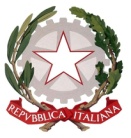 LICEO SCIENTIFICO STATALE“Tullio Levi - Civita”Viale della Resistenza, 3 – 44021 Codigoro (FE) Centralino tel. 0533712164 – Dirigente Scolastico tel. 0533712036 - Fax 0533712162  Viale della Resistenza, 3 – 44021 Codigoro (FE) Centralino tel. 0533712164 – Dirigente Scolastico tel. 0533712036 - Fax 0533712162  Viale della Resistenza, 3 – 44021 Codigoro (FE) Centralino tel. 0533712164 – Dirigente Scolastico tel. 0533712036 - Fax 0533712162  Codice Fiscale 82004200380 – Codice meccanografico FEIS004001 E-Mail: feis004001@istruzione.it  PEC: feis004001@pec.istruzione.itSito: http://www.polocodigoro.itCodice Fiscale 82004200380 – Codice meccanografico FEIS004001 E-Mail: feis004001@istruzione.it  PEC: feis004001@pec.istruzione.itSito: http://www.polocodigoro.itCodice Fiscale 82004200380 – Codice meccanografico FEIS004001 E-Mail: feis004001@istruzione.it  PEC: feis004001@pec.istruzione.itSito: http://www.polocodigoro.it